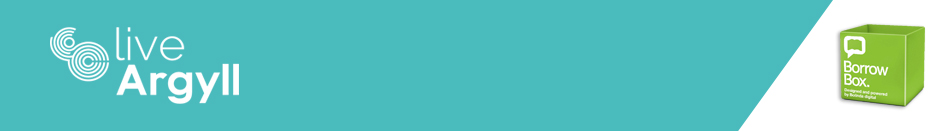 Our new eBook service has launched…We have recently moved to Borrowbox, an exciting and innovative collection with a huge range of top titles. Borrowbox offers a fantastic, yet simple, customer experience with a bigger and better selection of ebooks and e-audiobooks to enjoy.Fast Facts: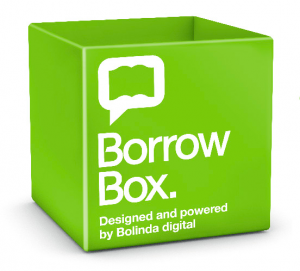 Borrowbox is free to library membersDownload from a larger range of ebooks and e-audiobooksSimple browsing, downloading and reading/ listeningNo returns or late feesCustomisable borrower preferences to make borrowbox work for youDyslexic font available to increase readabilityWhether you are an existing customer or are new to ebooks and e-audiobooks you will love this service – don’t miss out!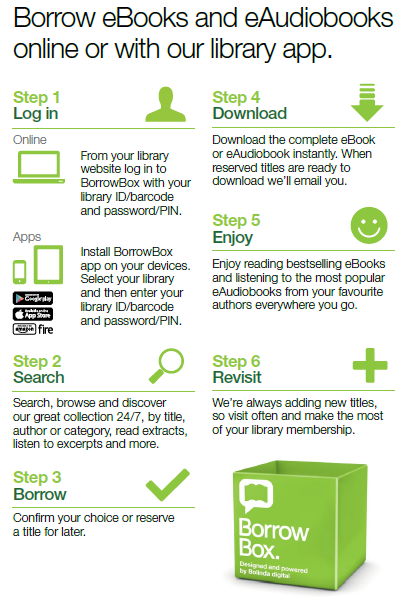 